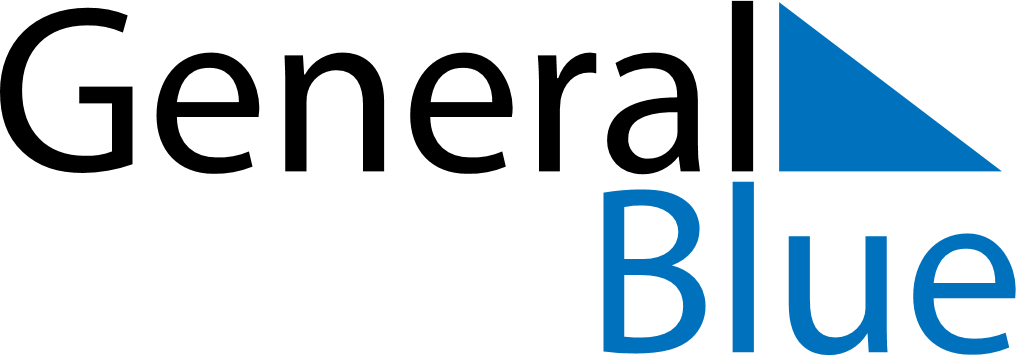 May 2024May 2024May 2024May 2024May 2024May 2024Kartuzy, Pomerania, PolandKartuzy, Pomerania, PolandKartuzy, Pomerania, PolandKartuzy, Pomerania, PolandKartuzy, Pomerania, PolandKartuzy, Pomerania, PolandSunday Monday Tuesday Wednesday Thursday Friday Saturday 1 2 3 4 Sunrise: 5:09 AM Sunset: 8:19 PM Daylight: 15 hours and 10 minutes. Sunrise: 5:07 AM Sunset: 8:21 PM Daylight: 15 hours and 14 minutes. Sunrise: 5:04 AM Sunset: 8:23 PM Daylight: 15 hours and 18 minutes. Sunrise: 5:02 AM Sunset: 8:25 PM Daylight: 15 hours and 22 minutes. 5 6 7 8 9 10 11 Sunrise: 5:00 AM Sunset: 8:26 PM Daylight: 15 hours and 25 minutes. Sunrise: 4:58 AM Sunset: 8:28 PM Daylight: 15 hours and 29 minutes. Sunrise: 4:56 AM Sunset: 8:30 PM Daylight: 15 hours and 33 minutes. Sunrise: 4:55 AM Sunset: 8:32 PM Daylight: 15 hours and 37 minutes. Sunrise: 4:53 AM Sunset: 8:34 PM Daylight: 15 hours and 41 minutes. Sunrise: 4:51 AM Sunset: 8:35 PM Daylight: 15 hours and 44 minutes. Sunrise: 4:49 AM Sunset: 8:37 PM Daylight: 15 hours and 48 minutes. 12 13 14 15 16 17 18 Sunrise: 4:47 AM Sunset: 8:39 PM Daylight: 15 hours and 51 minutes. Sunrise: 4:45 AM Sunset: 8:41 PM Daylight: 15 hours and 55 minutes. Sunrise: 4:44 AM Sunset: 8:43 PM Daylight: 15 hours and 58 minutes. Sunrise: 4:42 AM Sunset: 8:44 PM Daylight: 16 hours and 2 minutes. Sunrise: 4:40 AM Sunset: 8:46 PM Daylight: 16 hours and 5 minutes. Sunrise: 4:39 AM Sunset: 8:48 PM Daylight: 16 hours and 9 minutes. Sunrise: 4:37 AM Sunset: 8:49 PM Daylight: 16 hours and 12 minutes. 19 20 21 22 23 24 25 Sunrise: 4:35 AM Sunset: 8:51 PM Daylight: 16 hours and 15 minutes. Sunrise: 4:34 AM Sunset: 8:53 PM Daylight: 16 hours and 18 minutes. Sunrise: 4:32 AM Sunset: 8:54 PM Daylight: 16 hours and 21 minutes. Sunrise: 4:31 AM Sunset: 8:56 PM Daylight: 16 hours and 24 minutes. Sunrise: 4:30 AM Sunset: 8:57 PM Daylight: 16 hours and 27 minutes. Sunrise: 4:28 AM Sunset: 8:59 PM Daylight: 16 hours and 30 minutes. Sunrise: 4:27 AM Sunset: 9:00 PM Daylight: 16 hours and 33 minutes. 26 27 28 29 30 31 Sunrise: 4:26 AM Sunset: 9:02 PM Daylight: 16 hours and 36 minutes. Sunrise: 4:25 AM Sunset: 9:03 PM Daylight: 16 hours and 38 minutes. Sunrise: 4:23 AM Sunset: 9:05 PM Daylight: 16 hours and 41 minutes. Sunrise: 4:22 AM Sunset: 9:06 PM Daylight: 16 hours and 43 minutes. Sunrise: 4:21 AM Sunset: 9:07 PM Daylight: 16 hours and 46 minutes. Sunrise: 4:20 AM Sunset: 9:09 PM Daylight: 16 hours and 48 minutes. 